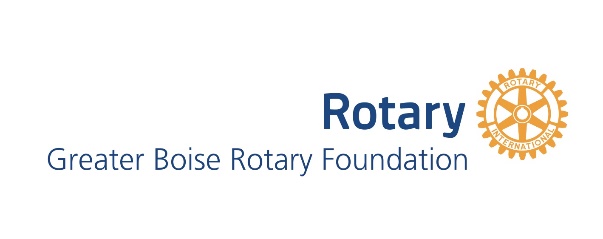 Greater Boise Rotary FoundationLetter of Inquiry FormThis form must be submitted by midnight, October 10, 2019Grant Request InformationArea of Interest		The Arts			Education			Health and Social Services			Outdoor & Recreation			Enriching the Lives of YouthName of Organization:Project Title:  Dollar Amount requesting:Organization Information:Federal Tax ID#:  Mailing Address:City in Ada County:  			Zip:Phone:					Email:Website:  Mission of Organization:   Contact Information:  Contact Person:  				Title:Phone:						Email:Executive Director:  Project Details:Criteria:  Our criteria apply to projects in Ada County.Project Summary:Be brief (50 words max), clear, and compelling.Goals:  Describe the goals of your project.  (75 words Max)Meeting your goals:How do you plan to meet your goals?  (100 Words Max)Project Budget:  Estimated Budget for this Project:Submit your form to:  Nancy Chinn at  nkchinn@gbrf.org